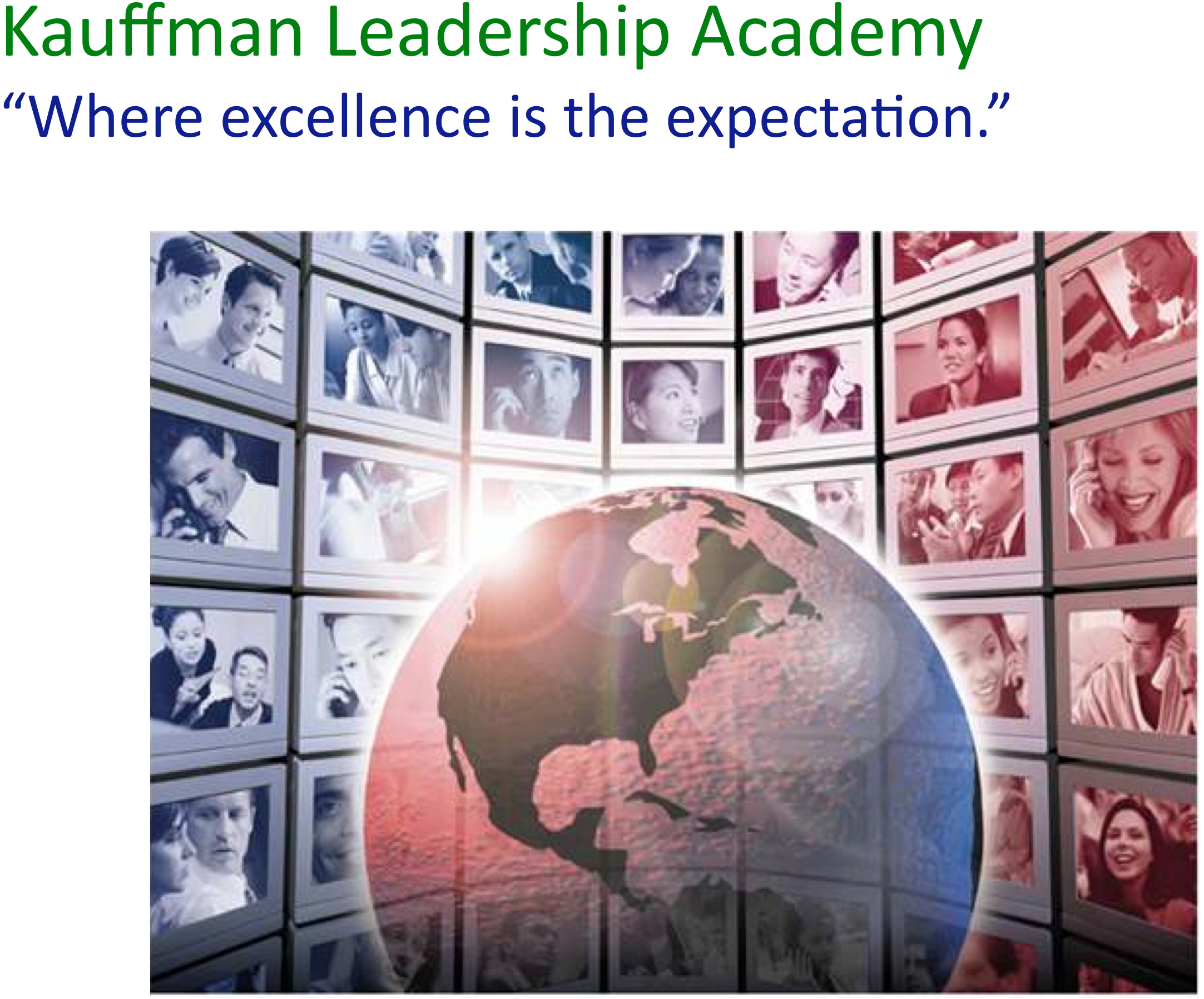 Kauffman Leadership Academy Board Meeting AgendaJune 6, 2017 at 6:00 pmWelcome, introductions, and overviewApprove minutes from April 4, 2017 – ACTION ITEM	AnnouncementsUpdate on home school support program and activities at Irving campusUpdate on charter schoolFinancial reportsReport from Mr. Kauffman on 501c3Report from Region 11 on charter schoolGrant compliance issues – ACTION ITEMExecutive session:  Board personnel and Legal actionOld business	Next meeting:  August 1, 2017 at 6:00 PMAdjourn			KAUFFMAN LEADERSHIP ACADEMY MISSION STATEMENTKauffman Leadership Academy is dedicated to educating students through engaging activities at the highest academic standard. Kauffman Leadership Academy provides a safe environment to practice skills needed in postsecondary and future work experiences through caring, individual-focused teaching and learning. Mastering the mind, high academic expectations for all learners.Mastering the heart, respect and relational trust for all.Mastering skills for tomorrow’s workplace developed throughout the curriculum.Mastering community, engaging in service to others beyond the Academy.			August 15, 2010